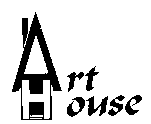 2055 Northwest 22nd Street, Oklahoma City, OK  73106                                 (405) 524-0933Fall 2022-Spring 2023 Class ScheduleAugust 22, 2022 thru May 12, 2023 Drawing and painting instruction will be offered in several different media including pencil, pastel, charcoal, colored pencil, watercolor and acrylic.  The focus is on developing art skills and creativity.  Classes are limited to assure individual attention.  For children’s classes and the adults with special needs classes all materials are artist quality and provided. Adults work in the painting media of their choice and provide their own materials. Tuition is $100.00 for four weeks.Monday		4:30-6:00				Grades 1-5			6:15-7:45				Grades 5 and upTuesday		4:30-6:00				Grades 8-12			7:00-9:30				AdultsWednesday                   4:30-6:00				Grades 5 and up			6:15-7:45				Grades 1-5 Thursday		9:30-12:00				Adults4:30-6:00				Grades 8-12			6:15-7:45				Adults with Special NeedsFriday			9:30-12:00				Adults			1:00-3:30				Adults			4:30-6:00				grades 4-9The instructor, Joan Wegener, holds a BFA in Art Education and M.Ed., and has taught in public and private schools for over 15 years and privately for 25 years.  She has owned and operated the Art House, a private studio, since 2001.  For more information or to enroll please call Joan at the Art House, (405)524-0933.